Рабочий лист с карточками № 1Рабочий лист с карточками № 2Если твой ответ правильный раскрась звездочку     Если твой ответ правильный раскрась звездочку     Если твой ответ правильный раскрась звездочку     Если твой ответ правильный раскрась звездочку   Рабочий лист с карточками № 3Подставь нужные цифры в выражения и запиши ответ. Проверь себя.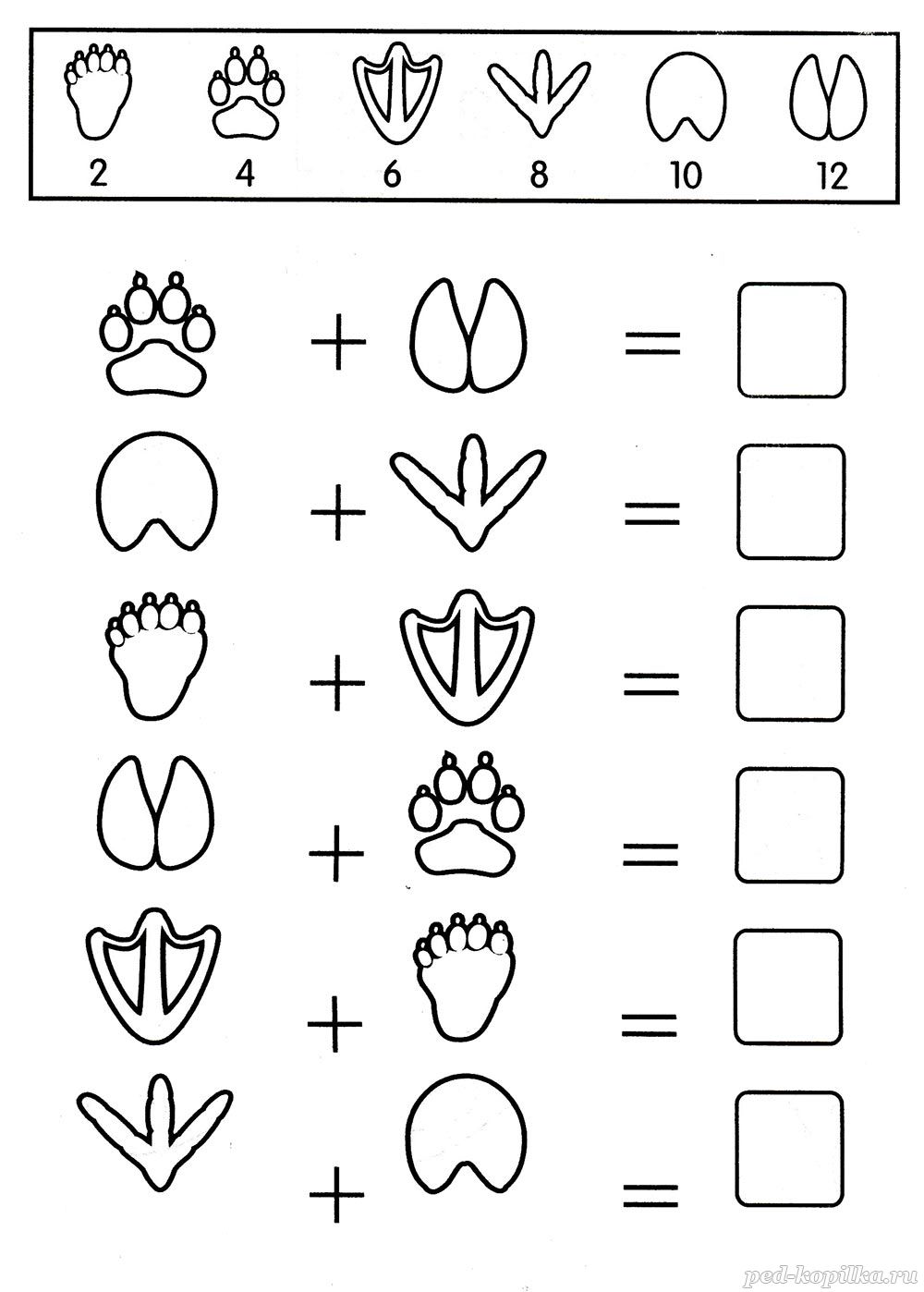 Бабке с дедом повезло:Много снегу намело.И слепили себе дочь,Чтобы им могла помочь.Но весна красна настала,Без следа их дочь пропалаВпиши ответ ______________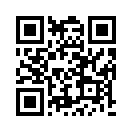 Раскрась звёздочку, если правильно отгадал загадку                   Раскрась звёздочку, если правильно отгадал загадку                   Раскрась звёздочку, если правильно отгадал загадку                   Живёт в лесной избушке,
Ей скоро триста лет.
И можно к той старушке
Попасться на обед.Впиши ответ ______________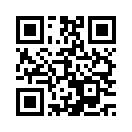 Раскрась звёздочку, если правильно отгадал загадку                   Раскрась звёздочку, если правильно отгадал загадку                   Раскрась звёздочку, если правильно отгадал загадку                   Появилась девочка в чашечке цветка,
А размером крошечка чуть больше ноготка.
В ореховой скорлупке девочка спала,
Кто же эта девочка, что нам во всём мила?Впиши ответ ______________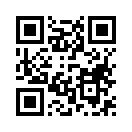 Раскрась звёздочку, если правильно отгадал загадку                   Раскрась звёздочку, если правильно отгадал загадку                   Раскрась звёздочку, если правильно отгадал загадку                   Да, ребята, в этой книжкеМалыши живут, малышки,И живет один чудак.Все он делает не так.Неумейкой он слывет.Кто его нам назовет?Впиши ответ ______________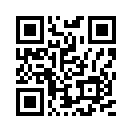 Раскрась звёздочку, если правильно отгадал загадку                   Раскрась звёздочку, если правильно отгадал загадку                   Раскрась звёздочку, если правильно отгадал загадку                   Чтоб  друга  верного  спасти, Ей  полстраны  пришлось  пройти:От  разбойников  бежать, В  снежной  буре  замерзать,Через  льды  перебираться, С  королевою сражаться!Впиши ответ ______________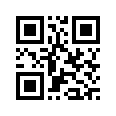 Раскрась звёздочку, если правильно отгадал загадку                   Раскрась звёздочку, если правильно отгадал загадку                   Раскрась звёздочку, если правильно отгадал загадку                   Реши ребусЗапиши свой ответПроверь себяСжжж____________________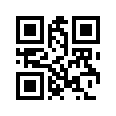 Реши ребусЗапиши свой ответПроверь себя40а____________________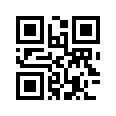 Реши ребусЗапиши свой ответПроверь себя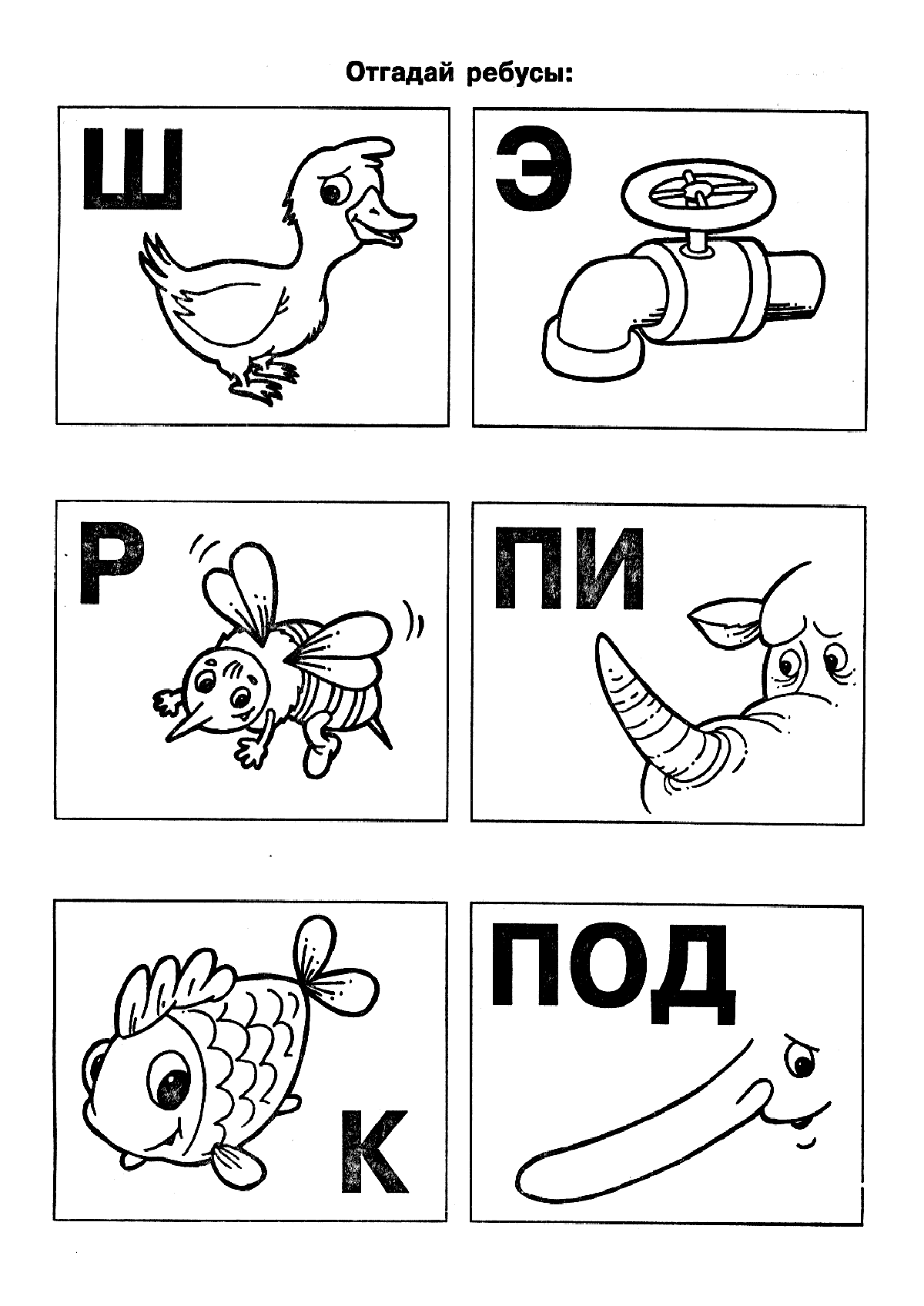 ____________________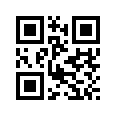 Реши ребусЗапиши свой ответПроверь себя100Л____________________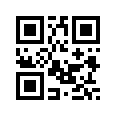 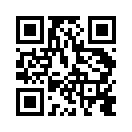 Если ты ответил без ошибок раскрась звезду красным цветом, если допустил 1-2 ошибки желтым, если больше 3 – зеленым цветом.